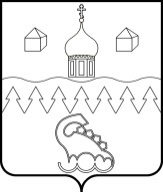 КОТЛАССКИЙ МУНИЦИПАЛЬНЫЙ ОКРУГ АРХАНГЕЛЬСКОЙ ОБЛАСТИАДМИНИСТРАЦИЯПОСТАНОВЛЕНИЕот 2 июня 2023 г.                                                                                      № 823О проведении открытого конкурса по отбору управляющей                       организации для управления многоквартирным домомВ соответствии со статьей 161 Жилищного кодекса Российской Федерации, руководствуясь постановлением Правительства Российской Федерации от 6 февраля 2006 г. № 75 «О порядке проведения органом местного самоуправления открытого конкурса по отбору управляющей организации для управления многоквартирным домом»,   п о с т а н о в л я ю:1. Провести открытый конкурс на право заключения договора управления многоквартирными домами, расположенными по адресу: -Архангельская область, Котласский муниципальный округ Архангельской области, рп. Приводино, ул. Водников, д. 13;- Архангельская область, Котласский муниципальный округ Архангельской области, рп. Приводино, ул. Водников, д. 15;- Архангельская область, Котласский муниципальный округ Архангельской области, рп. Приводино, ул. Водников, д. 17;- Архангельская область, Котласский муниципальный округ Архангельской области, рп. Приводино, ул. Водников, д. 19;- Архангельская область, Котласский муниципальный округ Архангельской области, рп. Приводино, ул. Водников, д. 21;Архангельская область, Котласский муниципальный округ Архангельской области, рп. Приводино, ул. Водников, д. 33;- Архангельская область, Котласский муниципальный округ Архангельской области, рп. Приводино, ул. Водников, д. 37;- Архангельская область, Котласский муниципальный округ Архангельской области, рп. Приводино, ул. Водников, д. 39;- Архангельская область, Котласский муниципальный округ Архангельской области, рп. Приводино, ул. Строителей, д. 1(далее – Конкурс).2.  Управлению имущественно-хозяйственного комплекса администрации Котласского муниципального округа Архангельской области: 2.1. Подготовить конкурсную документацию для проведения Конкурса, в том числе:- акт о состоянии общего имущества собственников помещений в многоквартирном доме, являющимся объектом Конкурса;- характеристики объекта Конкурса, включая адрес многоквартирного дома, год постройки, этажность, количество квартир, площадь жилых, нежилых помещений и помещений общего пользования, виды благоустройства, серию и тип постройки, а также кадастровый номер                                                              (при его наличии) и площадь земельного участка, входящего в состав общего имущества собственников помещений в многоквартирном доме;- перечень работ и услуг по содержанию и ремонту объекта Конкурса, выполняемых (оказываемых) по договору управления многоквартирным домом, включая требования к объемам, качеству, периодичности каждой из таких работ и услуг;- размер, срок и порядок внесения собственниками помещений в многоквартирном доме и лицами, принявшими помещения, платы за содержание и ремонт жилого помещения и коммунальные услуги, в зависимости от конструктивных и технических параметров многоквартирного дома, а также от объема и количества работ и услуг;- перечень коммунальных услуг, предоставляемых управляющей организацией в порядке, установленном законодательством Российской Федерации;- адрес официального сайта, на котором размещается конкурсная документация, срок, место и порядок предоставления конкурсной документации;- место, порядок и срок подачи заявок на участие в Конкурсе;- место, дата и время вскрытия конвертов с заявками на участие в конкурсе, а также место, дата и время рассмотрения конкурсной комиссией заявок на участие в Конкурсе;- место, дата и время проведения Конкурса;- размер и реквизиты банковского счета для перечисления средств в качестве обеспечения заявки на участие в конкурсе;- порядок проведения осмотров заинтересованными лицами и претендентами объекта Конкурса и график проведения таких осмотров;- требования к участникам Конкурса;- форму заявки на участие в Конкурсе и инструкцию по ее заполнению;- срок, в течение которого победитель Конкурса должен подписать договоры управления многоквартирным домом и предоставить обеспечение исполнения обязательств;- требования к порядку изменения обязательств сторон по договору управления многоквартирным домом;- срок начала выполнения управляющей организацией возникших по результатам конкурса обязательств;- размер и срок представления обеспечения исполнения обязательств, реализуемого в случае неисполнения либо ненадлежащего исполнения управляющей организацией обязательств по договорам управления многоквартирным домом;- проект договора управления многоквартирным домом, составленный в соответствии со статьей 162 Жилищного кодекса Российской Федерации.3. Экономическому управлению администрации Котласского муниципального округа Архангельской области разместить извещение о проведении Конкурса на официальном сайте Котласского муниципального округа Архангельской области не менее чем за 30 дней до даты окончания срока подачи заявок на участие в Конкурсе.4. Настоящее постановление вступает в силу со дня его принятия.Глава муниципального образования                                        Т.В. СергееваКлыкова Е.А.(81837) 9-07-61